Malteser InternationalCountry Coordination OfficePlot No: 445 Kololo Road 3k SouthTong PingJuba, South Sudan13 December 2021SOB_JUB_2021_0196 Specification of Bidding (SOB) for solarizing two boreholes in Kator Town Block Council and Munuki Town Block Council.Annex 1: Specification of TenderingAnnex 2: Bill of QuantityAnnex 3 attached to this SOB_JUB_2021_0196: Construction of hand washing facility for schools and maintenance work forGiyada school for boys,Giyada school for girls,Giyada kinder garden andSt. Kizito school We look forward to receiving your tenders before the submission deadline on 21 January 2022 at or before 4:00 pm via E-mail to: mb.procurement-juba@malteser-international.org.Please write in the Subject line of your email with tender: SOB_JUB_2021_0196 for solarisationThank you for your cooperation.Sincerely Yours, please consider the environment before printing this email1.	SPECIFICATION OF BIIDINGRelated to our advertised SOB_JUB_-2021_0196 for solarizing two boreholes in Kator Town Block Council and Munuki Town Block Council.Under the following reference number: Donor project numbers: 1345-JUBDescription of the organization and its activitiesMalteser International, the worldwide relief agency of the Sovereign Order of Malta for humanitarian aid, has more than 50 years of experience in humanitarian relief and covers around 100 projects in some 20 countries in Africa, Asia and the Americas, annually. It provides aid in all parts of the world without distinction of religion, race or political persuasion. Christian values and the humanitarian principles of impartiality and independence are the foundation of its work.In South Sudan, Malteser International operates in Juba, Yei, Wau and Uyujuku. In these locations, it’s activities include Health and Nutrition, Food Security and Livelihood, Water Sanitation and Hygiene and Health ProgramsObjective of SOB: In accordance with the overall targets of above-mentioned operations, MI plans to order solarizing two boreholes in Kator Town Block Council and Munuki Town Block Council.The technical specifications and conditions of the tendering process are described below in the Specification of Tendering and in the Annex 2: Bill of Quantity which are part of this SOB.  Suppliers are invited to present tenders complying with the requirements here below specified.Tenders Presentation The tender shall be via E-mail to: mb.procurement-juba@malteser-international.org.The deadline for the delivery of the tenders is: 21 January 2022 at or before 4:00pmThe tender shall be written in English The tender should be valid for 60 days after the deadlineThe format BoQ can be used or a separate one depending on supplier’s choice.General conditionsThe tender shall be typed or written and signed on each page by the legal representative of the supplier,The winning supplier might be requested to provide catalogues, pictures, technical descriptions and/or samples of items at the order stage when required,The prices of the tender will be expressed in United States Dollars. The prices must be on unit price basis as well as by totals,The prices will be considered fixed. No additional change of whatsoever nature and type will be accepted by Malteser International,Malteser International reserves the right to accept or reject all tenders depending on prevailing condition at the time.Technical specification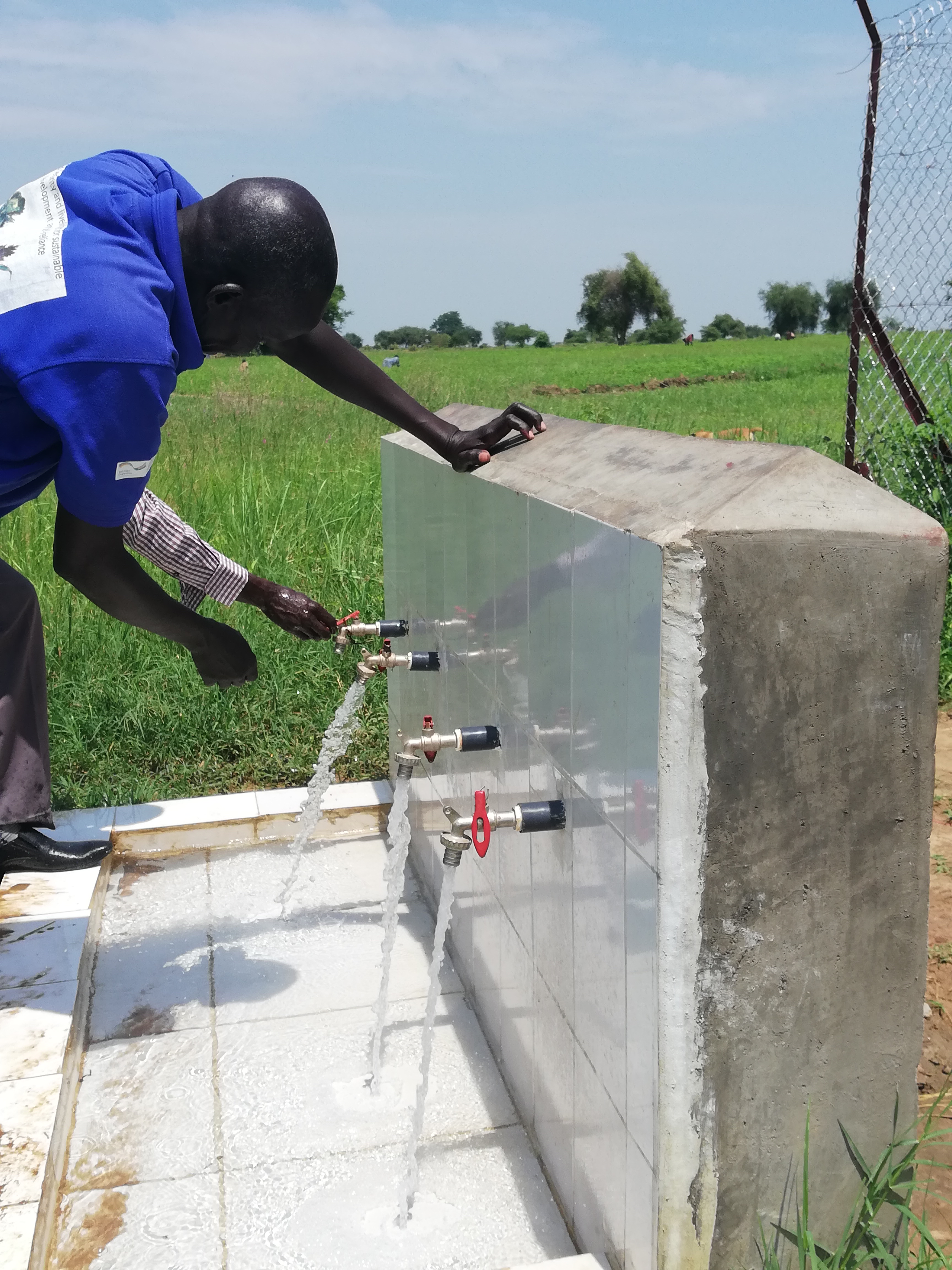 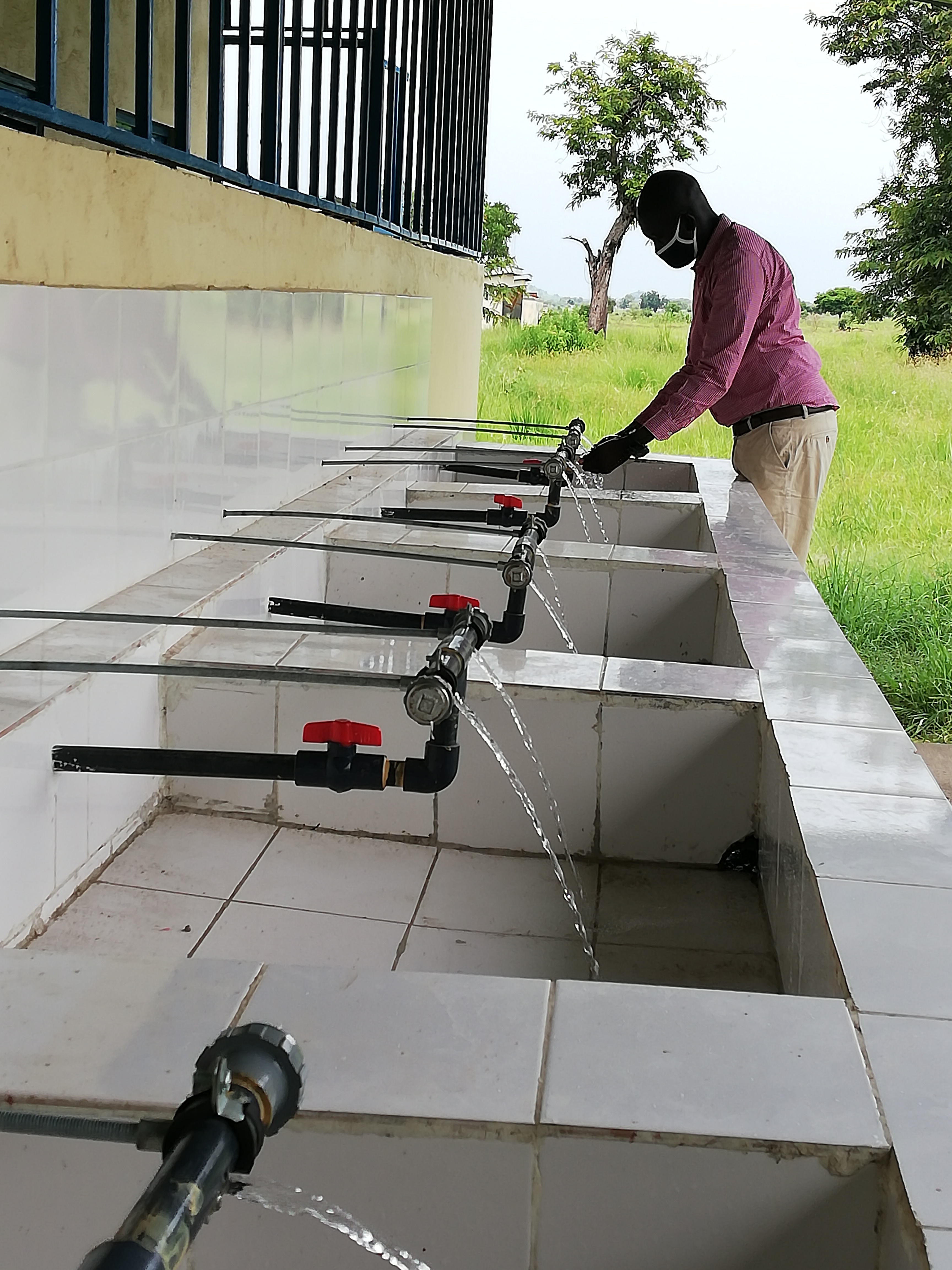 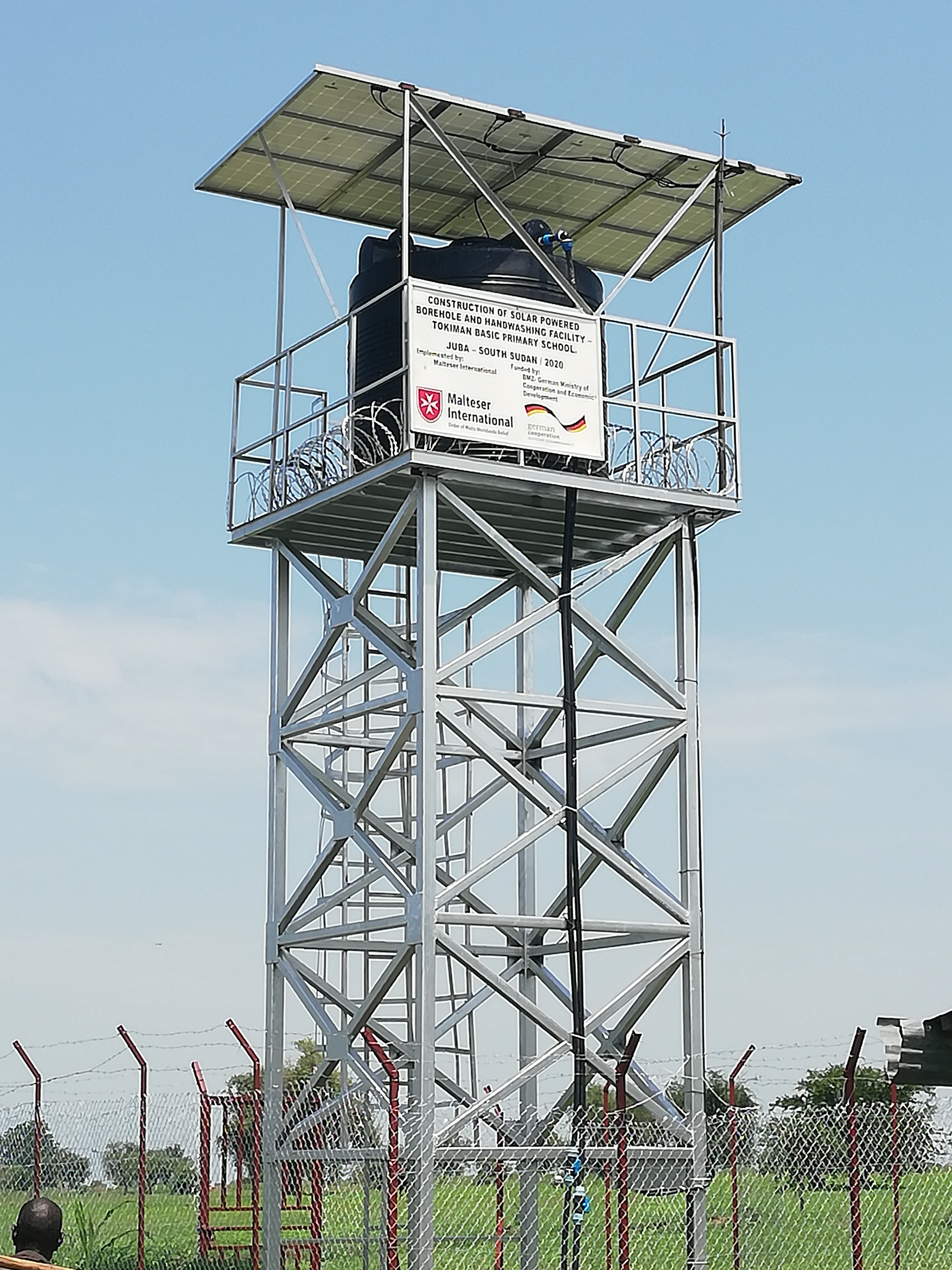 Timetable* All times are local time in Juba, South SudanValidity of tendersEach company is bound to the tender submitted for a period of 60 days from the deadline for submission of tenders.Language of tenderAll tenders, official correspondence between companies and MI, as well as all documents associated with the tender request will be in English.Submission of tenderEach tender shall be submitted via E-mail to: mb.procurement-juba@malteser-international.org on 21 January 2022, at or before 04:00 pm (local Juba time). Content of tenderAll submitted tenders must conform to the requirements mentioned in the SOB. Furthermore, they must include the following documents:Part 1 - Tender: A tender for solarizing two boreholes in Kator Town Block Council and Munuki Town Block Council. The format BoQ can be used or a separate one depending on supplier’s choice. Additional sheets may be attached for further details. Part 2 - Legal documentsCopy of the company’s certificate of incorporation,Copy of Chamber of Commerce registration, Copy Tax Identification Certificate,Copy of Certificate of Operation,Company’s Bank Statement of last three months,Questionnaire for tender,Company’s official address,Bank account details (where money would be paid),Ownership of tendersMI reserves/funds ownership of all tenders received. As a consequence, bidders will not be able to stipulate requirements that their tenders are to be returned.Opening of submitted tendersThe tenders will be opened on 25 January 2022 in MI Country Coordination Office in Juba, South Sudan, by the Evaluation committee. The selection process will be recorded in writing by the committee.Tenders’ evaluationTechnical resources and experience Work schedule,Proposed staff details and CVs of Construction manager and Site Engineer,Demonstrate how the works will be progressed in a safe manner, Experiences and Works References and information required includes: provide for project name, value, brief description of scope of works and location of any 2 recent similar projects completed; Provide completion certificate of Works as proof of evidence and provide Referees for recently completed projects mentioned above (Name of contact person, Title and contact details– Telephone & Email),Plant and Equipment: Provide lists of relevant plants and equipment owned or leased to be used for the Works. Provided list of key equipment andPreliminary Health and Safety Plan,Financial selection criteriaLetter of tender containing the Bidder’s lump sum financial proposal,The Bill of Quantity received with this document shall not be modified, Financial Situation of the Company and Information required includes: Adequacy of Working Capital for Works USD and Average turnover for the past 2 years in USD (construction and solar only),  Specific Technical and Financial Evaluation Criteria to standards:Comparative Bid Analysis and justification basing on responsiveness of the selected supplier by evaluation committeeContract agreement will directly be issued to the selected supplier upon approval.Terms of paymentThe payment will be done in United States Dollar by bank transfer or cheque as specified below:Payment terms will be within 10 business days after receipt of goods and invoice, by electronic bank transfer.Annex 2: Bill of QuantityBOQ for upgrading borehole hand pump, construction of hand washing facility and Water Collection Points with drainage system and1 block of latrine manner maintenance work at St. Kizito PHCC- Munuki Town Block CouncilImportant Note:1,00 	Rehabilitation of 1 block of latrine at School2.00  	Solarizing 1 well at the PHCC with water Tower and extends the water pipeline to the school3.00 	Construction of 2 Water Collection Points for PHCC and nearby (St. Kizito School) each 	with its grease trap and soak ways4.00 	Construction of Hand washing facility at school with its grease trap and hand washing facilityBOQ For Upgrading borehole hand pump, construction of hand washing facility and Water Collection Points and latrine manner maintenance work at Giyada primary School- Kator Town Block CouncilImportant notes:On behalf of Malteser International:							13 December 2021Sincerely, please consider the environment before printing this email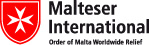 South Sudan Coordination Office 
Nermin Silajdzic. Country Logistics and Security Coordinator – South Sudan
Plot No. 445, Block 3, Kololo - US Embassy Road.Central Equitorial State, Juba.
M: +211 (0) 911 746 963 · M: +211 (0) 924 767 949
nermin.silajdzic@malteser-international.org · Skype: nsilajdzic
www.malteser-international.org
Malteser International Europe/Malteser Hilfsdienst e. V., County Court Cologne, VR 4726
Executive Board: Karl Prinz zu Löwenstein, Dr. Elmar Pankau,
Douglas Graf Saurma-Jeltsch, Verena Hölken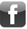 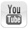 Legal advice: This communication is for use by the intended recipient and contains information that may be privileged, confidential or copyrighted under applicable law. If you are not the intended recipient, you are hereby formally notified that any use, copying or distribution of this e-mail, in whole or in part, is strictly prohibited. Please notify the sender by return e-mail and delete this e-mail from your systems.Legal advice: This communication is for use by the intended recipient and contains information that may be privileged, confidential or copyrighted under applicable law. If you are not the intended recipient, you are hereby formally notified that any use, copying or distribution of this e-mail, in whole or in part, is strictly prohibited. Please notify the sender by return e-mail and delete this e-mail from your systems.Legal advice: This communication is for use by the intended recipient and contains information that may be privileged, confidential or copyrighted under applicable law. If you are not the intended recipient, you are hereby formally notified that any use, copying or distribution of this e-mail, in whole or in part, is strictly prohibited. Please notify the sender by return e-mail and delete this e-mail from your systems.ActivitiesDATETIME*Deadline for submission of tenders21 January 202204:00 pmOpening of submitted tenders25 January 2022-Notification of award to the successful contractor8 February 2022-Signature of contract agreement9 February 2022-S/nDescription UnitQuantity Unit rate (USD)Amount  (USD)1.00Site preparation, setting out, cleaning mobilization and demolishment 1.01Pre- construction, survey, and cleaning of the top soil 20cm depthL-S1Sub-Total 12.00Earth works 2.01Excavate in ordinary soil for foundation footings adv. Depth of 2.0m  and pipelines at adv. depth of 0.5m.Cu-m402.02Backfill and well compact with marram  around all foundations, footings, Handwashing facilities  and drinking water pointsCu-m182.03Supply and level a coarse aggregate at the floor of the water tower with a thickness of 15 cm Cu-m2.4Sub-Total 23.00Concrete, rebar and construction works 3.01Cast a concrete M15  for the footing base, Short column(40x40cm), beam(35X25), floor slab at (15cm thickness) for the water tower, Water Collection Point (WCP) and its floor (10cm thickness), Handwashing facilities  and at the bottom of the chain link fence 40x30cm   including all the formworks Cu-m5.53.02Reinforced concrete for  footing, short column and platform of the WCP and Handwashing facilities in @ mixed ratio  M20   filled in the form works  and vibrated around rod reinforcement including all the formworkCu-m7.13.03Use a high tensile steel bars (12mm and 8mm) including cutting bending tying, hooking and fixing. 32No.Y12@15cm c'c for basement and column reinforcement bar 8NoY12@13cm c'c per columnKg1103.04Install a set of dia. 18mm anchor bolts (4pcs) and a metal plate (35x35cm & 8 mm thick) accurately in position for the steel tower columns complete with all its necessary accessories pcs4Sub- Total 34.00Installation of the Metallic  Structures and the Tank Segments4.01Mounting, fabrication and Painting of Metal members for Water Tower. Refer  and follow Technical Specification, Scope of work  and approved work DrawingsL-S14.02Supply and place plastic water storage of 10,000 litres plastic water storage on the metal water  Tower with inlet, outlet, washout and overflow access in the tank will be designed in supervision of the site engineerL-S14.03Fabricate and Install a metal ladder to the tank top as specsL-S1Sub- Total 45.00Piping, Water distribution network, well cover, Valves and taps 5.01Supply and installation of (HDPE flexible) PE 100 pipe OD63 PN10 wall thickness 5.8mm as a riser from the pump to surface including all necessary fittings with consideration of turdity is less than 5 M405.02Supply  and installation of UPVC pipe  (2.0)as a riser(column)from the ground surface to elevated water Storage Tank including all necessary fittings for inlet and outlet such as water flow meter, and well cover M125.03Supply and installation of (HDPE flexible) PE 100 pipe OD63 PN10 wall thick 3mm (1.0)as main distribution line with a value at the  joint which leads to the  three community water point  and washout access  and other necessary requirements at an average depth of 50cmM150Sub -Total 56.00Solar  and water pump installation6.01Dismantle the existing hand pump and assembly using ground fos submersible  pump SQF 3A- 10 capacity well head protection, and pump controller cu- 200 in metallic box with padlock  including all necessary requirements as such sensor for water control pcs16.02Supply and install a solar panel of 335 watts welded on (40x40x2mm)angle bar  on the top of the water tank and one independent  security solar light 35 watts pcs46.03Use electrical flat cable 4mm With Lightening arrester  from the solar panels to the water pump with all necessary requirementsM50Sub-Total 67.00Fencing for the Water Tower and Water Collection Points 7.01Fabricate and paint and plotted in concrete an angle bar of (50x50x4mm) at the height of 2.0m@2c'c  V- shape at the top and sheltered with chain link wire and an entry gate of 1.0m single shutter using Hollow section metal of 9No.40x40x4mm and considering barbed wire on top including all necessary requirements pad locks in and outside M34Sub-Total 78.00Construction Hand washing facility with at shelter, Water Collection  Platform, Grease trape and 2 two Soakaway pits 8.01Excavate in ordinary soil for a strip foundation of Handwashing facility and ramp, WCPs, Soak way pit and a grease trapCu-m58.01Cast a concrete @ mixed ratio of M20 at handwashing facility, water collections points and grease trapCu-m48.02Construct 200mm  brick wall for the excavated foundations, Walls, ramp, washing facilities and a sink at MHM room  in well burnt clay bricks bedded and jointed 1:4 cement sand mortar Sq. m308.03Cast 100mm  reinforced concrete of M15 mix for  top slab of hand washing facility, metallic angle bar for manhole, for grease trap the manhole is supported with an angle bar and WCP taps  including formworksCu-m1.58.0413mm thick  cement sand (1:4) plaster interior wall handwashing facilities , Manholes, water platform rendered in cement mortarSq. m158.05Tiling  walls for hand washing facility, WCP floor and wall  and MHM room up to window level, @cement sand  1:4 ratio where all edges are supported by tile trims.Sq. m208.06Extending roof of the latrine with corrugated iron sheet G28 nailed at  a metal of 30x30x1.2mm as purlin and 40x40x2mm as rafter and 100x100x4mm as pole including fabrication, installation and painting Sq. m158.07Backfill the soak ways excavated pits with a suitable materials, place a pvc material and properly coveredno4Sub Total 89.00Plumping works for 2 Hand Washing Facility  and 2 Water Collection  point9.01Use UPVC pipe of 3/4'' connected to 8 taps on GI Pipe  for handwashing facilities and 4 taps with each WCP and Handwashing facility 1 control flage valve for  with GI pipe fabricated  metal of  on the wall, waste water is directed  to soak away pit via grease trap no2Sub Total 910.00Manner Maintained Work for 1 block latrine at the School10.01Supply and installing of metal doors including fabrication and painting; in square (20X20) and rectangular hollow section metal with proper  in and out locking system including  big size 2 padlocks No610.02Re-Cast plain 100mm concrete for the on corridor, Ramp  at both entry  Cu-m1.510.03Re-Designing foot resting, drop hole and floor  per standard and rendering smooth cement mortar with red oxide on concrete floor (Smoothing).Sq. m14.210.04Fabricate, paint and install hollow section metal of 30x30x1.2 mm at the spacing of 100m c/c above the curtain wall as showing in the drawing M1010.05Repair the existing  doors of the latrine block No410.06Extend the existing roof of  latrine to the curtain wall using hard timber of 2x4 rafter and 2x3 purline nailed at metallic wall plate Sq. m3910.07Re- Painting  and Fixing cracks                                                                                                                                                          Prepare surface smooth with white cement , apply primer coats and three coats of plastic emulsion paint to exterior and interior walls.Sq. m76.2Sub Total 10Grand TotalS/nDescription UnitQuantity Unit rate (USD)Amount  (USD)1.00Site preparation, setting out , cleaning mobilization and demolization 1.01Pre- construction, survey, and cleaning of the top soil 20 cm depthL-S1Sub-Total 12.00Earth works 2.01Excavate in ordinary soil for foundation footings adv. Depth of 2.0m  and pipelines at adv. depth of 0.5m.Cu-m552.02Backfill and well compact with marram  around all foundations, footings, Handwashing facilities  and drinking water pointsCu-m252.03Supply and level a coarse aggregate at the floor of the water tower with a thickness of 15 cm Cu-m2.4Sub-Total 23.00Concrete, rebar and construction works 3.01Cast a concrete M15  for the footing base, Short column(40x40cm), beam(35X25), floor slab at (15cm thickness) for the water tower, Water Collection Point (WCP) and its floor (10cm thickness), Handwashing facilities  and at the bottom of the chain link fence 40x30cm   including all the formworks Cu-m153.02Reinforced concrete for  footing, short column and plateform of the WCP and Handwashing facilities in @ mixed ratio  M20   filled in the form works  and vibrated around rod reinforcement including all the formworkCu-m103.03Use a high tensile steel bars (12mm and 8mm) including cutting bending tying, hooking and fixing. 32No.Y12@15cm c'c for basement and cloumn reinforcement bar 8NoY12@13cm c'c per columnKg1103.04Install a set of dia. 18mm anchor bolts (4pcs) casted in concrete and a metal plate (35x35cm & 8mm thick) accurately in position for the steel tower columns complete with all its necessary accessories set4Sub- Total 34.00Installation of the Metallic  Structures and the Tank Segments4.01Mounting, fabrication and Painting of Metal members for Water Tower. Refer  and follow Technical Specification, Scope of work  and approved work DrawingsL-S14.02Supply and place plastic water storage of 10,000 liters plastic water storage on the metal water  Tower with inlet, outlet, washout and overflow acess in the tank will be designed in supervision of the site engineerL-S14.03Fabricate and Install a metal ladder to the tank top as specsL-S1Sub- Total 45.00Piping, Water distribution network, well cover, Valves and taps 5.01Supply and installation of (HDPE flexible) PE 100 pipe OD63 PN10 wall thickness 5.8mm as a riser from the pump to surface including all necessary fittings with consideration of turdity is less than 5 M40005.02Supply  and installation of UPVC pipe  (2.0)as a riser(column)from the ground surface to elevated water Storage Tank including all necessary fittings for inlet and outlet such as water flow meter and well cover M125.03Supply and installation of (HDPE flexible) PE 100 pipe OD63 PN10 wall thicks 3mm (1.0)as main distribution line with a value at the  joint which leads to the  three community water point  and washout access  and other necessary requirements at an average depth of 50cmM300Sub -Total 56.00Solar  and water pump installation6.01Dismantle the existing hand pump and assembly using ground fos submersible  pump SQF 3A- 10 capacity well head protection, and pump controller cu- 200 in metallic box with padlock  including all necessary requirements as such sensor for water control pcs16.02Supply and install a solar panel of 335 watts welded on (40x40x2mm)angle bar  on the top of the water tank and one independent  security solar light 35 watts pcs46.03Use electrical  flat cable 4mm With Lightening arrester  from the solar panels to the water pump with all necessary requirementsM50Sub-Total 67.00Fencing for the Water Tower and Water Collection Points Fencing for the Water Tower and Water Collection Points Fencing for the Water Tower and Water Collection Points Fencing for the Water Tower and Water Collection Points Fencing for the Water Tower and Water Collection Points 7.01Fabricate and paint and plotted in concrete an angle bar of (50x50x4mm) at the hieght of 2.0m@2c'c  V- shape at the top and sheltered with chain link wire and an entry gate of 1.0m single shutter using Hollow section metal of 9No.40x40x4mm and considering barbed wire on top including all necessary requirements pad locks in and outside M50Sub-Total 78.00Construction Hand washing facility with a shelter, Water Collection  Platform, Grease trape and  Soak way pits Construction Hand washing facility with a shelter, Water Collection  Platform, Grease trape and  Soak way pits Construction Hand washing facility with a shelter, Water Collection  Platform, Grease trape and  Soak way pits Construction Hand washing facility with a shelter, Water Collection  Platform, Grease trape and  Soak way pits Construction Hand washing facility with a shelter, Water Collection  Platform, Grease trape and  Soak way pits 8.01Excavate in ordinary soil  a strip foundation of Handwashing facility and ramp, WCPS, Soak way pit and a grease trapCu-m58.01Cast a concrete @ mixed ratio of M20 at handwashing facility, water collections points and grease trapCu-m48.02Construct 200mm  brick wall for the excavated foundations, Walls, ramp, washing facilities and a sink at MHM room  in well burnt clay bricks bedded and jointed 1:4 cement sand mortar Sq. m378.03Cast 100mm  reinforced concrete of M15 mix for  top slab of hand washing facility, metallic angle bar for manhole, for grease trap the manhole is supported with an angle bar and WCP taps  including formworksCu-m1.58.0413mm thick  cement sand (1:4) plaster interior wall handwashing facilities , Manholes, water platform rendered in cement mortarSq. m208.05Tiling  walls for hand washing facility, WCP floor and wall  and MHM room up to window level, @cement sand  1:4 ratio where all edges are supported by tile trims.Sq. m258.06Extending roof of the latrine with corrugated iron sheet G28 nailed at  a metal of 30x30x1.2mm as purline and 40x40x2mm as rafter and 100x100x4mm as pole including fabrication, installation and painting Sq. m218.07backfill the soak ways excavated pits with a suitable materials, place a pvc material and properly coveredno78.08provide a fence at the hand washing facilities ue 40x40x2mm hollow section metal at the spacing of 0.1c/c and a door on 2.0x 1.0 using with in and out locking system at the handwashing facilities M21Sub Total 89.00Plumping works for Hand Washing Facility and  four  Water collection points 9.01Use UPVC pipe of 3/4'' connected to 8 taps on GI Pipe  for handwashing facilities and 4 taps with each WCP and Handwashing facility 1 control flage valve for  with GI pipe fabricated  metal of  on the wall, waste water is directed  to soak away pit via grease trap No4Sub Total 910.00Manner Maintained Work at the 3 latrine blocks10.01Supply and installing of metal doors including fabrication and painting; in square (20X20) and rectangular hollow section metal with proper  in and out locking system including  big size 2 padlocks No710.02Re-Cast plain 100mm concrete for the on corridor, Ramp  at both entry  Cu-m210.03Re-Desigining foot resting, drop hole and floor  per standard and rendering smooth cement mortar with red oxide on concrete floor (Smoothing).Sq. m6310.04Fabricate, paint and install hollow section metal of 30x30x1.2 mm at the spacing of 100m c/c above the curtain wall as showing in the drawing M2710.05Repair the broken doors of the existing latrine blocks No210.07Rought cast plastering for the exterior wall of all the three latrine blocks Sq. m121.210.08Extend the existing roof of  latrine to the curtain wall using hard timber of 2x4 rafter and 2x3 purline nailed at metallic wall plate Sq. m3910.09Re- Painting  and Fixing cracks                                                                                                                                                          Prepare surface smooth with white cement , apply primer coats and three coats of plastic emulsion paint to exterior and interior walls.Sq. m121.2Sub Total 10Grand TotalGrand TotalGrand TotalGrand TotalGrand Total1.00Rehabilitation of 3 block of latrine at School for Kindergade, Girls, and Boys 2.00Solarizing 1 well at the center of the school  with water Tower and extends the water pipeline to the each of the schools and community taps3.00Construction of 4 Water Collection Points  each with  well fence and has its grease trap and soak ways4.00Construction of Hand washing facility at 3 schools with its grease trap and hand washing facility South Sudan Coordination Office 
Nermin Silajdzic. Country Logistics & Security Coordinator – South Sudan
Plot No. 445, Block 3, Kololo - US Embassy Road.Central Equitorial State, Juba.
M: +211 (0) 911 746 963 · M: +211 (0) 924 767 949
nermin.silajdzic@malteser-international.org · Skype: nsilajdzic
www.malteser-international.org
Malteser International Europe/Malteser Hilfsdienst e. V., County Court Cologne, VR 4726
Executive Board: Karl Prinz zu Löwenstein, Dr. Elmar Pankau,
Douglas Graf Saurma-Jeltsch, Verena HölkenLegal advice: This communication is for use by the intended recipient and contains information that may be privileged, confidential or copyrighted under applicable law. If you are not the intended recipient, you are hereby formally notified that any use, copying or distribution of this e-mail, in whole or in part, is strictly prohibited. Please notify the sender by return e-mail and delete this e-mail from your systems.Legal advice: This communication is for use by the intended recipient and contains information that may be privileged, confidential or copyrighted under applicable law. If you are not the intended recipient, you are hereby formally notified that any use, copying or distribution of this e-mail, in whole or in part, is strictly prohibited. Please notify the sender by return e-mail and delete this e-mail from your systems.Legal advice: This communication is for use by the intended recipient and contains information that may be privileged, confidential or copyrighted under applicable law. If you are not the intended recipient, you are hereby formally notified that any use, copying or distribution of this e-mail, in whole or in part, is strictly prohibited. Please notify the sender by return e-mail and delete this e-mail from your systems.